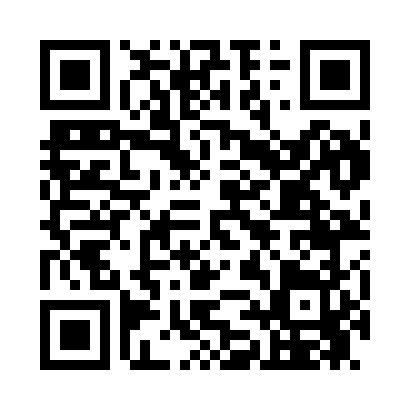 Prayer times for Copper Mine, Missouri, USAWed 1 May 2024 - Fri 31 May 2024High Latitude Method: Angle Based RulePrayer Calculation Method: Islamic Society of North AmericaAsar Calculation Method: ShafiPrayer times provided by https://www.salahtimes.comDateDayFajrSunriseDhuhrAsrMaghribIsha1Wed4:436:0412:584:467:529:132Thu4:426:0312:584:467:539:143Fri4:406:0212:574:467:549:154Sat4:396:0112:574:467:559:165Sun4:385:5912:574:467:559:186Mon4:365:5812:574:477:569:197Tue4:355:5712:574:477:579:208Wed4:345:5612:574:477:589:219Thu4:325:5512:574:477:599:2210Fri4:315:5412:574:478:009:2411Sat4:305:5312:574:488:019:2512Sun4:295:5312:574:488:029:2613Mon4:275:5212:574:488:039:2714Tue4:265:5112:574:488:049:2815Wed4:255:5012:574:488:049:3016Thu4:245:4912:574:498:059:3117Fri4:235:4812:574:498:069:3218Sat4:225:4812:574:498:079:3319Sun4:215:4712:574:498:089:3420Mon4:205:4612:574:498:099:3521Tue4:195:4512:574:508:099:3722Wed4:185:4512:574:508:109:3823Thu4:175:4412:574:508:119:3924Fri4:165:4412:584:508:129:4025Sat4:155:4312:584:508:139:4126Sun4:145:4212:584:518:139:4227Mon4:135:4212:584:518:149:4328Tue4:135:4112:584:518:159:4429Wed4:125:4112:584:518:169:4530Thu4:115:4112:584:528:169:4631Fri4:115:4012:584:528:179:47